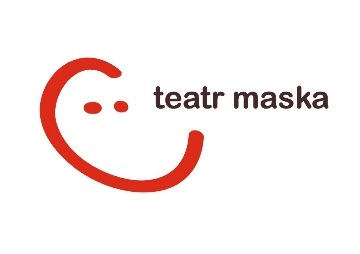 12th International Festival of Theatres of Animated Forms MASKARADA [Masquerade]
Festival theme: gośćINNOŚĆ [Host OTHERNESS]Rzeszów, 14th-18th May 2022APPLICATION FORM _ competitionTHEATRE.SUBMITTED PERFORMANCE.TECHNICAL REQUIREMENTS.OTHER.The completed Application Form (in an open text file and a scan with a signature) together with attachments should be sent by January 31, 2022 to the following address: koordynator@teatrmaska.pl Sending the completed Application Form is an expression of acceptance of the Regulations and conditions of participation in the Festival.Theatre Name:Website:Mailing address:Person responsible for the team's participation in the festivalName and surname: 
 Mobile phone.:E-mail:Person responsible for technical issuesName and surname:
 Mobile phone.:E-mail:Title of the performance:Link to video recording of the whole performance:Creators Author: Author:Creators Director: Director:CreatorsSet designer:Set designer:Creators Composer: Composer:CreatorsChoreographer:Choreographer:Creators Others: Others:Cast:Cast:Cast:Date of premiere:Age of the audience:Age of the audience:Duration of the performance:Break: Yes / No                                Off-stream performance:Yes / NoA brief statement on how the performance fits into the idea of the FestivalInstallation time with setting lights:Disassembly time:Time needed for the rehersal :Time needed for the rehersal :Stage dimensionsStage dimensionsStage dimensionsStage dimensionswidth:height:height:depth:Lights:
Sound:Other:Max. number of spectators per 1 performance:Exclusions of seats in the audience:Lights:
Sound:Other:Max. number of spectators per 1 performance:Exclusions of seats in the audience:Lights:
Sound:Other:Max. number of spectators per 1 performance:Exclusions of seats in the audience:Lights:
Sound:Other:Max. number of spectators per 1 performance:Exclusions of seats in the audience:Lights:
Sound:Other:Max. number of spectators per 1 performance:Exclusions of seats in the audience:Honorarium for the performance:Honorarium for the performance:Honorarium for the performance:Transport:Parking needed: Yes / NoIf yes, please specify the type and number of cars:Parking needed: Yes / NoIf yes, please specify the type and number of cars:Number of people in the team:Number of people in the team:Number of people in the team:Number of vegetarians:Number of vegetarians:Number of vegetarians:Number of single rooms needed:Number of single rooms needed:Number of double rooms needed:Other needs, requests, comments:Other needs, requests, comments:Other needs, requests, comments:Attachments required:•	information about the performance (promotional materials, description, reviews, etc.) and about the theater, •	a minimum of 5 photographs in good print quality (signed with the name of the author of the photo)•	detailed technical rider,•	rooming list.Attachments required:•	information about the performance (promotional materials, description, reviews, etc.) and about the theater, •	a minimum of 5 photographs in good print quality (signed with the name of the author of the photo)•	detailed technical rider,•	rooming list.Attachments required:•	information about the performance (promotional materials, description, reviews, etc.) and about the theater, •	a minimum of 5 photographs in good print quality (signed with the name of the author of the photo)•	detailed technical rider,•	rooming list.Date and signature:Date and signature:Date and signature: